Name: _________________________		Date: __________________________Oral Reading						Paper or Plastic or Cotton? (126 words)Spring 6ConsumptionWorldwide, about 4 billion plastic bags are trashed each year. Tied end to end, the bags could circle Earth 63 times.PaperNorth Americans consume more than 10 billion paper bags each year. About 14 million trees are chopped down annually to make paper bags. Paper waste makes up about 50% of materials in landfills.PlasticCanadians use up to 10 billion plastic bags each year. It is estimated that 28 million kilograms of plastic bags are dumped in landfills each year.Between 9 and 12% of material in landfills is plastic waste.CottonIt is estimated at 7 kilograms of textile waste per Canadian are dumped in landfills annually. In Canada, textile waste makes up about 4% of materials in landfills.READING ASSESSMENT CONFERENCE                                      Name ___________________________________Paper or Plastic or Cotton?SPRING 6*This conference should feel like a good chat about the book. The prompts are here to guide you. Feel free to build on the students’ response but keep the conference brief*Ask, after reading, the following questions: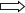 How do you usually figure out words you don’t know? (Examples: interference, military, pollution)Word Strategies: (Do not show this list to students.)___ finger points                                   ___ chunk the word___ reread it                                         ___ skip it___ look at the pictures                      ___ cover the ending and look for___ ask someone                                        smaller words___ break the word into syllables       ___ sound it out___ look it up in the dictionary           ___ try and figure out what makes      sense in the sentence___ Other: ______________________________________________________________What do you do to help yourself when you don’t understand what you are reading?Sense Strategies: (Do not show this list to students.)___ reread it                                 ___ make a picture in my mind___ skip it                                      ___ try another book___ look in the paragraph for    ___ make notes on what I’ve read      words I know                          ___ make a connection between the___ look at the pictures and                              ___ ask someone                               text, yourself, the world, another text, captions___ other: ______________________________________________________________What connections did you make as you were reading?______________________________________________________________________________________________________________________________________________________________________________________Tell me something that you learned or surprised you about this article?______________________________________________________________________________________________________________________________________________________________________________________Notice if the student…__ rereads text                                             __ sounds word out                              __ covers the ending and__ asks for help                                            __ looks at the pictures                             looks for smaller words__ skips the word and comes back          __ chunks the words                             __ self-corrects__ tries to figure out what makes              __ uses text features other                    __ finger points     sense in the sentence                                 than picturesHaltingCarefulConfidentFluentExpressive-little expression-short phrases-slow with long pauses and repetition-some expression that conveys meaning-longer word phrases some of the time-moderate rate with some pauses and repetitions-little flow-expression generally reflects mood and pace-longer, meaningful phrases some of the time-rate with a few pauses or repetitions-sounds like talk-expression reflects mood and pace-longer, meaningful phrases most of the time-good rate – flow- may be an occasional pause-very expressive in mood and pace – like a performance-consistently longer, meaningful phrases-rate reflects the ‘passion’ of the author’s voice